   2016 Lee’s Summit West High School Boys Soccer                       2016 Boys Soccer BanquetWHEN: Tuesday, November 15, 2016 AT 6:30PMWHERE: The Commons at Lee's Summit West High SchoolWho: All Varsity, Junior Varsity and C Team Soccer Playersand their familiesCost: $10 a person (Players are free)RSVP: By Wednesday November 4, 2016Please join us in celebrating the 2016 Season of Boys Soccer at Lee's Summit WestDinner will be catered by Summit Hickory Pitt and served at 6:30 pm in the CommonsWith a recognition program following (In the PAC), endingwith a viewing of the 2016 Soccer Season DVD______________________________________________________________________________________________RSVP (cut and send with payment)2016 Lee's Summit West Boys Soccer BanquetTuesday November 15, 2016 @ 6:30pmPlayer's Name _________________________________Number attending _____ @ $10 per person (players free) $___________Total number attending (including player) __________Please complete this form and return with a check made payable to LSW Booster Club by November 4th, 2016.Addressed to:Kelly Lumbard1621 sw whistle driveLee's Summit, Mo 64082We need to have an accurate count to provide the caterer and to ensure we have adequate seating for all of our guests. An RSVP with payment is required to confirm your attendance. Thank you! (There will be not be an option to pay at the door)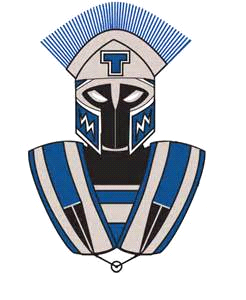 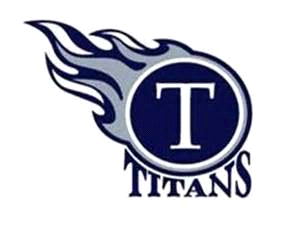 